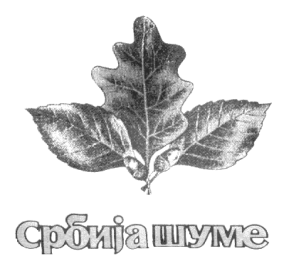 Јавно Предузеће за газдовање шумама „СРБИЈАШУМЕ“, Нови БеоградБулевар Михајла Пупина 113ШГ „Пирот“ ПиротСрпских владара бр.6, ПиротБрој: 23/2020-4Датум: 11.02.2020.година                                       Свим понуђачима који су преузели                                   конкурсну документацију за јавну набавку број 23/2020Предмет:  ИЗМЕНА КОНКУРСНЕ ДОКУМЕНТАЦИЈЕ ЗА ЈАВНУ БРОЈ 23/2020 - Набавка заштитних средства за расаднике, за заштиту шума, пољопривредну производњу, ђубрива и супстрати за ШГ “Пирот“ Пирот за 2020. годину             У складу са чланом 63. став 1. Закона о јавним набавкама, обавештавамо све потенцијалне понуђаче који су преузели конкурсну документацију за јавну набавку бр. 23/2020 - Набавка заштитних средства за расаднике, за заштиту шума, пољопривредну производњу, ђубрива и супстрати за ШГ “Пирот“ Пирот за 2020. годину, обликована у 2 (две) партије да се мења део из садржаја конкурсне документације и то: Прилог 8.- Врста, техничке карактеристике (спецификације), квалитет, количинa и опис добара, радова или услуга, начин спровођења контроле и обезбеђивања гаранције квалитета, рок извршења, место извршења или испоруке добара, евентуалне додатне услуге и сл. предмета јавне набавке за партије 1 и 2.У прилогу је достављен измењени део из садржаја конкурсне документације за јавну набавку број 23/2020. Председник Комисије за јавну набавку,                                                                                                  Слађана Најдановић, дипл.еццПреглед захтева наручиоца у погледу врста, описа, карактеристика и количина добара, дат је у наредној табели.Партија 1.  – Супстрати НовобалтПерлитПартија 2.-  Ђубрива и пестицидиПестициди             Ђубрива    1. Пре доделе уговора о набавци НАРУЧИЛАЦ може захтевати од ПОНУЂАЧА достављање узорка.    2. Квалитет добара који су предмет ове набавке мора у потпуности да одговара важећим домаћим стандардима за ту врсту  добара, уверењима о        квалитету, декларацији произвођача или атестима достављеним уз понуду;    3. Обавезе ПРОДАВЦА приликом испоруке добара која су предмет ове набавке су:    - да буде у оригиналном паковању, за намене одређене у дозволи за њихово стављање у промет, као и на начин одређен у упутству за транспорт,     преношење, складиштење и чување, важење дозволе;    - да приложи декларацију и упутство за употребу и безбедан рад (од стране надлежног органа) у складу са издатим решењима о издавању дозволе за               стављање у промет истих, и других прописа којима се уређује стављање опасних материја у промет;      - да је рок употребе препарата најмање до 01.11.2020. године;	4. Купац ће вршити контролу квалитета и количине испоручене робе на уговореном месту испоруке, у присуству представника продавца, у моменту       пријема, са правом да одбије пријем робе која не одговара уговореном квалитету и количини;        5. Евентуална рекламација од стране купца на испоручене количине и квалитет робе мора бити сачињен у писаној форми и достављен продавцу у          року од  48 (четрдесетосам) часова од часа пријема робе;         6. Купац, након евентуалне рекламације, може да захтева да продавац замени робу исправном у року од 48 (четрдесетосам) часова, да захтева         снижење цене робе за 10 % или да раскине Уговор.Захтеви наручиоца у погледу места испоруке:Место испоруке : f–co магацин ШГ «Пирот» Пирот, Расадник Барје, ул. Хајдук Вељка 136., 18300 Пирот.8.Понуђач је дужан да приликом испоруке уз свако хемијско заштитно средство достави безбедоносни лист и упутство за употребу.8. Врста, техничке карактеристике (спецификације), квалитет, количинa и опис добара, услуга или услуга, начин спровођења контроле и обезбеђивања гаранције квалитета, рок извршења, место извршења или испоруке добара, евентуалне додатне услуге и сл. предмета јавне набавке ;Редни бројГенерички назив,хемијски назив или назив еквивалентног  препарата Назив и садржај активне материјеформулацијаобликПаковањеЈед. мереКоличинаРедни бројГенерички назив,хемијски назив или назив еквивалентног  препарата Назив и садржај активне материјеформулацијаобликПаковањеЈед. мереКоличина1234567 1Супстрат Новобалт или одговрајућеЧист тресет без додатака ђубрива, Ph вредност 3,5-4,5, гранулација 0-20 мм, органска материја 35%, укупни азот 0,4%Ph вредност 3,5-4,51 бала=200-300 ll90.000Редни бројГенерички назив,хемијски назив или назив еквивалентног  препарата Назив и садржај активне материјеформулацијаобликПаковањеЈед. мереКоличинаРедни бројГенерички назив,хемијски назив или назив еквивалентног  препарата Назив и садржај активне материјеформулацијаобликПаковањеЈед. мереКоличина1234567 1Супстрат ПерлитПерлитАлумосиликатни материјалвулканског пореклаПаковање произвођачаm32Редни бројГенерички назив,хемијски називили назив еквивалентног  препаратаНазив и садржај активнематеријеформулацијаобликПаковањеЈед. мереКоличинаРедни бројГенерички назив,хемијски називили назив еквивалентног  препаратаНазив и садржај активнематеријеформулацијаобликПаковањеЈед. мереКоличина12345671Etiol tečni ili odgovarajućeKontaktni insekticid za primenu na otvorenom i u skladištima aktivna materija- malationkoncentrat za emulziju1l,10llitar42Balb ili odgovarajućePropamokarb hidrohloridKoncentrovani rastvor1l,5llitar6Редни бројГенерички назив,хемијски назив или назив еквивалентног  препарата Назив и садржај активне материјеФормулација обликПаковањеЈед. мереКоличинаРедни бројГенерички назив,хемијски назив или назив еквивалентног  препарата Назив и садржај активне материјеФормулација обликПаковањеЈед. мереКоличина12345671.NPK 15:15:15Садржај влаге на 100 C, највише  2 %, садржај укупног азота (N) 15%,садржај фосфора (кao P205) растворљивог у 2 %  лимунској киселини 15 %, садржај калијума (кao K20) 15%, садржај фосфора (кao P205) растворљивог у води у односу на садржај фосфора (кao P205) растворљивог у  2 % лимунској киселини од 0 до 90% гранулометријски састав:  - грануле са пречником величине 1,0 - 5,0 mm мин 95грануле за директну применупаковање произвођачаkg8102.OsmokotЂубриво у гранулама, састав-N-15, P205 -9 плус микроелементи(MgO, Fe, Mn, Cu, Zn; Mo),период разградње 6 месецигрануле за директну применупаковање произвођачаkg500 3.UREAАзот (N) 46 +/-0.5%, biuret max 1%;грануле за директну применупаковање произвођачаkg2504.Wuksal superАзот (N) 8%,Фосфор (P) 8%, Kaлијум (Ca) 6%, Сумпор(S)0,9%, Бор (В) 0,01%, Бакар (Cu)0,007%, Манган(Mn)0,013%, Гвожђе (Fe)0,015%,Molibden(Mo) 0,001%,Цинк(Zn)0,005  као хелатин EDTA течно стање1/1l30